Dombóvári Közös Önkormányzati Hivatal7200 Dombóvár, Szabadság u. 18.Tel.: 74/564-564Fax: 74/564-501Távhővel fűtött lakások fűtési költségmegosztóval való felszerelésének támogatásaÜgyfélfogadás rendje a Városházán (Szabadság u. 18.):Hétfő:	12.30-16.00Kedd:	ZÁRVASzerda:	12.30-16.00Csütörtök:	8.00-12.00Péntek:	ZÁRVA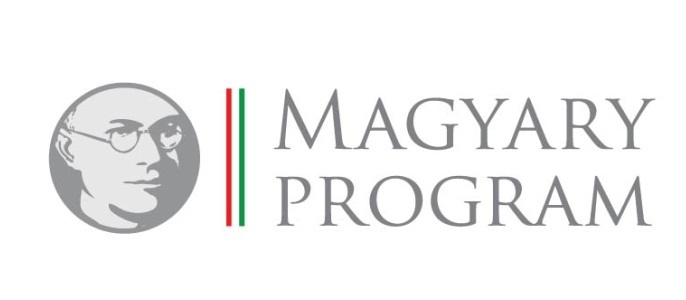 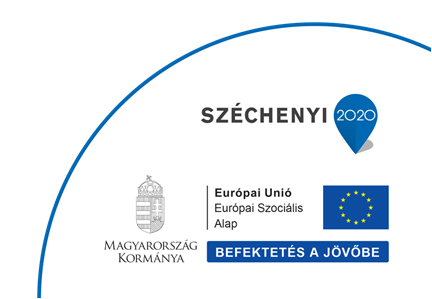 Távhővel fűtött lakások fűtési költségmegosztóval való felszerelésének támogatásaA távhővel fűtött lakások fűtési költségmegosztóval való felszerelésének támogatásának célja a távhővel ellátott dombóvári épületek lakásonkénti hőfogyasztásának mérésére alkalmas eszközök felszerelésének, beszerelésének elősegítése a fűtéskorszerűsítés érdekében.A támogatás a távhővel fűtött lakásnak a távhőszolgáltatásról szóló 2005. évi XVIII. törvény végrehajtásáról szóló 157/2005. (VIII. 15.) Korm. rendelet 17/A. § 4. pontja szerinti fűtési költségmegosztóval (a továbbiakban: fűtési költségmegosztó) való felszerelésével kapcsolatban 2014. június 1. napját követően felmerülő, számlával igazolt költségek után lakásonként egy alkalommal pénzbeli ellátás formájában adható. A támogatás az önkormányzat költségvetésében erre a célra elkülönített előirányzat erejéig a kérelmek benyújtásának időpontja szerinti sorrendben adható.A támogatásban az részesíthető, aki: - lakásfenntartási támogatásra való jogosultság jövedelmi feltételeinek megfelel. - az érintett lakás tulajdonosa vagy haszonélvezője, ha lakóhelye vagy tartózkodási helye az érintett lakásban van.  A kérelemhez csatolni kell- a lakás fűtési költségmegosztóval való felszerelésével kapcsolatban felmerült számlákat eredeti példányban,- a lakóépület tulajdonosi közösségét képviselő nyilatkozatát a fűtési költségmegosztó felszerelésével kapcsolatban felmerült költségekről, amennyiben annak beszerzése nem lakásonként, hanem a tulajdonosi közösség részéről közösen történt,- a távhőszolgáltató igazolását arról, hogy a lakásban a fűtési díjmegosztási arányok meghatározása fűtési költségmegosztók alkalmazásával történik.A támogatás összege a fűtési költségmegosztó beszerzésével, beszerelésével vagy beépítésével kapcsolatban felmerült összes költség 50%-a, de legfeljebb 15.000,-Ft.A támogatás ugyanazon lakásra csak egy jogosultnak állapítható meg, függetlenül a lakásban élő személyek számától.A kérelmet az Ügyfélszolgálati Irodán lehet benyújtani, illetve a www.dombovar.hu oldalról is letölthető.